    WELCOME TOTHE CHURCH OF THE STRAITSPastor David WallisOctober 20, 2019                        10:30 a.m.Welcome and Announcements Please sign our attendance pads; pass it down the pew, take time to note with whom you are sitting, so that you can greet them later.Green Prayer Cards may be filled out with your joys/prayer concerns. Ushers will collect them during prayer time.Clink for Kate’s Kids. Today we ‘clink’ to raise funds for “Kate Walugembe’s Kids” and her mission efforts in Uganda. All donations provide for the children’s basic and personal needs. Please reflect on the comfortable life we enjoy and try to extend that comfort to these needy children by giving generously.*Call to Worship in Song                        screen“Here I Am to Worship”*Prayer of Confession             
       Dear Christ, which part of your body would you have me be today, or this week:  Feet to walk with those in need, ears to hear another’s story, eyes to see beauty in others, or hands to give from the bounty you have given me:  Show me what to do, Amen!*Gloria Patri			               #623*Hymn      “Jesus is Lord of All”              #359First Scripture Reading                          pg. 715
Isaiah 40:27-31                               Liturgist –Bill MarvinChildren’s Time     *Affirmation of Faith through Song            screen“Lord I Lift Your Name on High”Sharing our Joys and Concerns	Silent Prayer and Pastoral Prayer	The Lord’s Prayer	Our Father, who art in heaven, hallowed be thy name. Thy 	kingdom come, thy will be done on earth as it is in heaven. Give us this day our daily bread. And forgive us our trespasses as we forgive those 	who trespass against us. And lead us not into temptation, but deliver us 	from evil. For thine is the kingdom, and the power, and the glory forever. Amen.		Giving our Tithes and OfferingsOffertory Doxology                                                   #625*Prayer of DedicationSpecial Music                                 Jim StevensSecond Scripture Reading                     pg. 970                                                       Matthew 14:22-33 Sermon      “Renew Your Strength and Soar!”   *Hymn           “I Must Tell Jesus”             #430*Benediction*Postlude                                            in unisonGod be with you till we meet again; 
By His counsels guide, up-hold you, 
With His sheep securely fold you; 
God be with you till we meet again.Please join us for refreshments following the Worship Service in Fellowship Hall.Everyone is welcome!How to become a ChristianAdmit to God that you have done things that oppose His desires for you.	“For all have sinned and fall short of 	the glory of God.”           Romans 3:23Acknowledge Jesus Christ as God’s only solution to your condition.	“Jesus answered, “I am the way and 	the truth and the life. No one comes to 	the Father except through me.” 				       John 14:6Ask God to forgive your sins and invite Jesus into your life.     	“Yet to all who received him, to those 	who believed in his name, he gave the 	right to become children of God.”				       John 1:12What to Pray“Lord Jesus, I need you. Thank you for coming to earth, living an unblemished life, and dying on the cross for my sins. I open the door of my life and receive you as Savior and Lord of everything I do. Make me the kind of person you want me to be.”What to DoGo to God in prayer daily.   Read God’s word daily.       Open your life to other Christian friends.           Worship God weekly at church.If God is speaking to you this morning and you desire to receive Jesus Christ as your Savior and Lord, or desire prayer for a particular matter, we invite you to the front of the sanctuary at the close of the service where Pastor Dave and/or others will be glad to pray and talk with you.THE CHURCH OF THE STRAITS STAFF307 N. Huron Street  •  P.O. Box 430Mackinaw City, MI 49701231-436-8682 Office  • 231-436-5765 Fax231-436-5484 Parsonagewww.thechurchofthestraits.com  cotsoffice@yahoo.com Minister		Pastor David WallisYouth Director		Head Ushers	Todd Kohs, Carl Strieby and Greg PietrowskiOrganist/Pianist		Loretta Martinek Clerk			Laura JacksonTreasurer		Janet SchaeferFinancial Secretary	Cathy BreySecretary		Judy ChurchillIn the Nursery – for 1st grade and younger        Oct. 20           – Ariel & Colleen Durant        Oct. 27           – Ariel & Colleen DurantLiturgists in Coming Weeks:         Oct. 27	10:30 am     Dutch Miller        Nov. 3       10:30 am     Les Jackson   
        Nov. 10     10:30 am     Don Hawver
        Nov. 17     10:30 am     Julie Burnett  Sunday Worship Attendance10/13/19	10:30 am	11610/1418	10:30 am	  94Flowers:  If you wish to have flowers on the Altar for any occasion, please contact the church office at 436-8682.Hearing Devices are available from the sound booth. Please turn the device off and return it to the sound booth after the service.  CHURCH CALENDAROctober 20 – 27, 2019SUN 10-20    3:00 pm	AA                       6:00 pm	Prayer GroupMON 10-21   3:00 pm	Women’s Bible Study                       TUE 10-22   10:00 am      Sr. Chair Yoga                      11:00 am	Evangelism Meeting		         7:00 pm	BOG MeetingWED 10-23   4:30 pm	Lion’s Soup SupperSAT 10-26     9:00 am	Community BreakfastSUN 10-27    9:30 am	Adult/Youth Sun School                     10:30 am	Traditional Worship                        3:00 pm	AA          5:00 pm	Prayer Group
                      6:00 pm	Disciple IVANNOUNCEMENTSFrom the bottom of our hearts we thank you all for your prayers, cards and conversations during this challenging time.  My mother is with Jesus!!!  My back issues are being addressed and we will trust God through the process.  God is good and you are loved!    Pastor Dave and familyOperation Christmas Child Shoeboxes –October ‘anything goes’. Especially school supplies, personal items, small toys, stuffed animals, etc. Write a personal note, that would be wonderful!Katie Darrow would appreciate help with rides to Petoskey 3 times a week for dialysis. Sign up in Fellowship Hall, thank you!Lion’s Soup Supper, Wednesday, October 23 from 4:30 – 6:00 pm at The Pancake Chef. Cost is $10 per person. For tickets or questions, contact Marita Archer at 231 420-8456, or any Lions Club Member.Come One, Come All to our First Annual Community Breakfast, October 26th at 9:00 – 10:30 am. We will have local musical talent during the breakfast. Come and invite your family, friends and neighbors. Free food and fun for all who come and join us!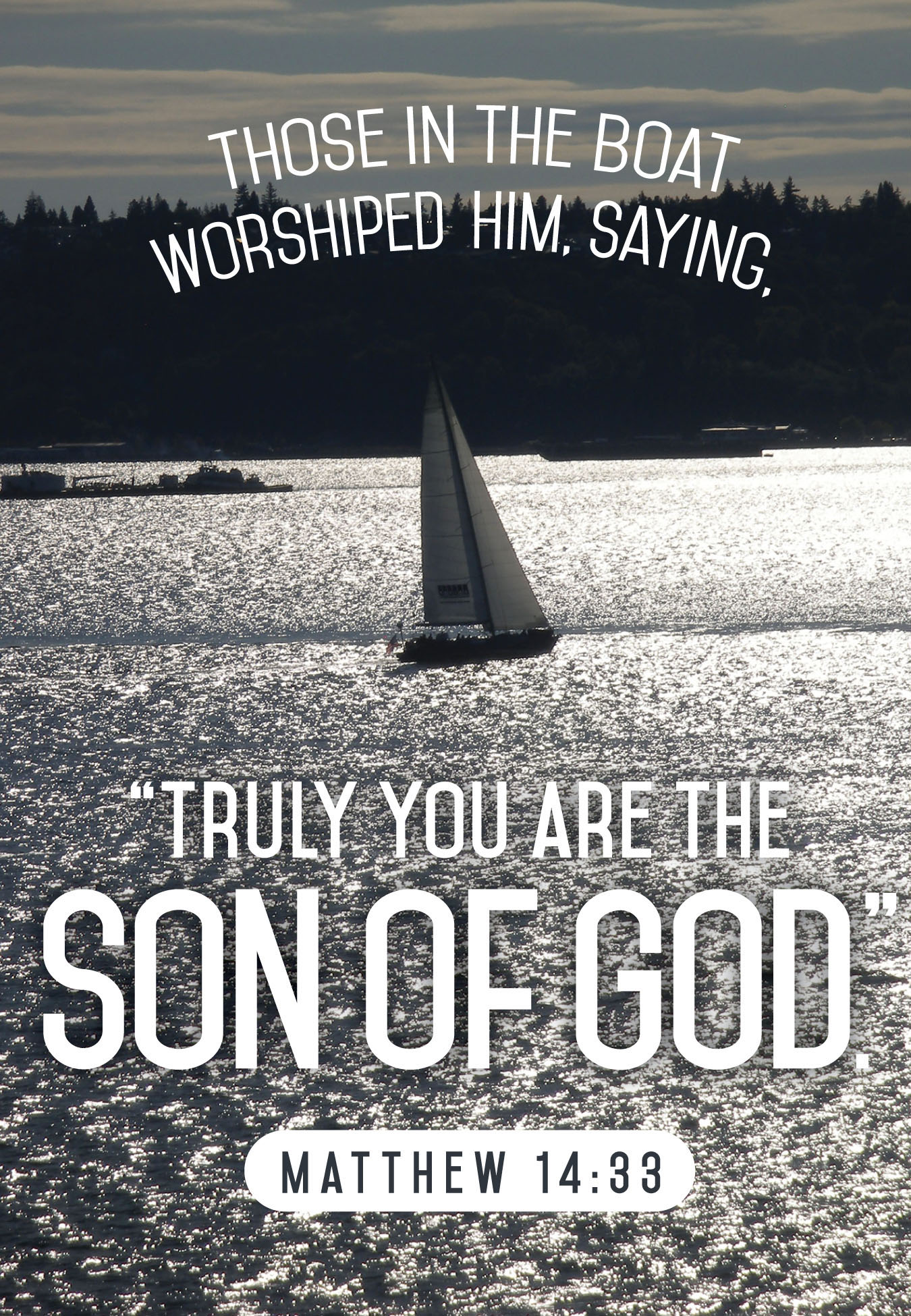 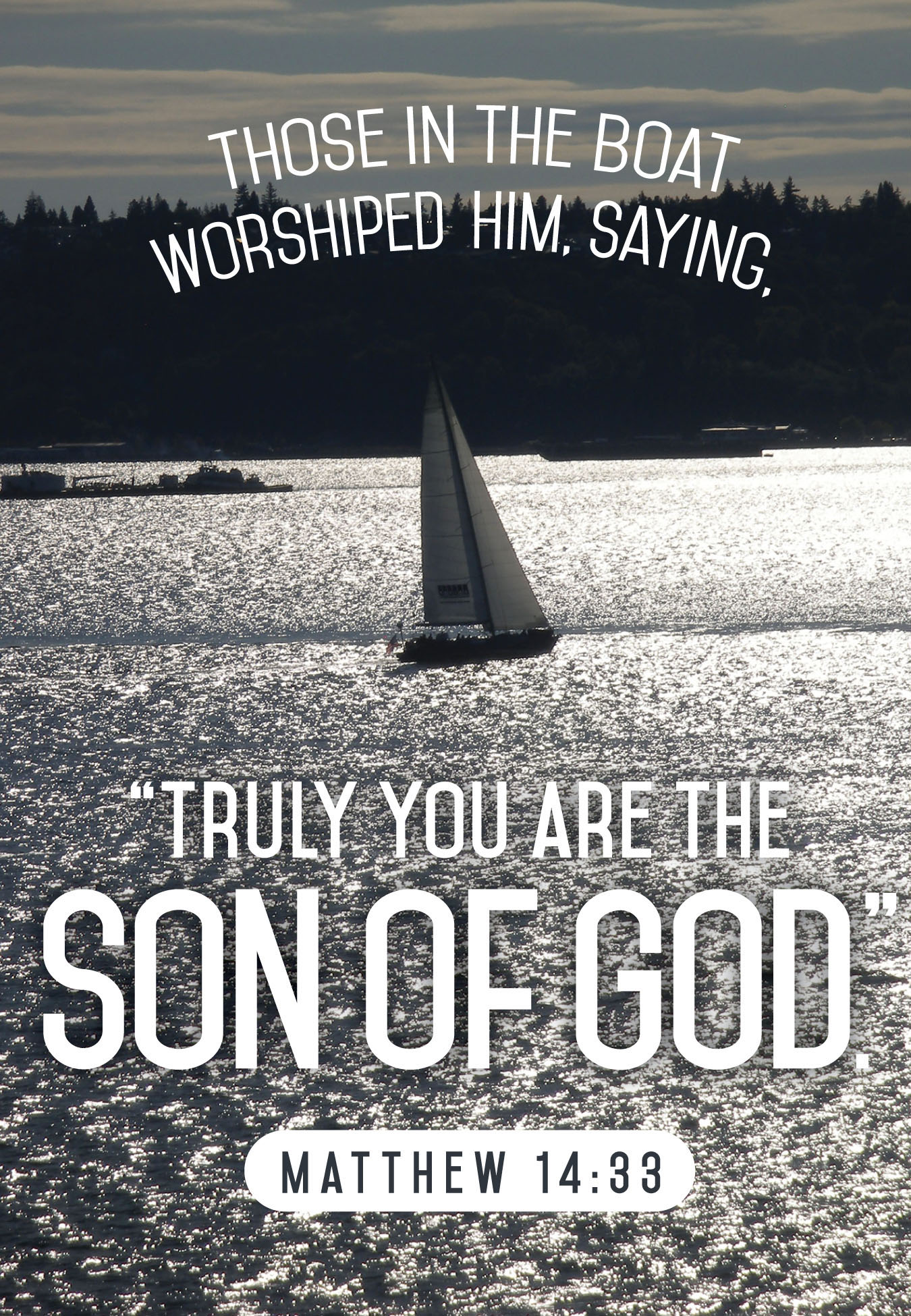 